§1801.  DefinitionsAs used in this subchapter, unless the context otherwise indicates, the following terms have the following meanings.  [PL 1993, c. 683, Pt. A, §2 (NEW); PL 1993, c. 683, Pt. B, §5 (AFF).]1.  Customer.  "Customer" means a person, including, but not limited to, an agent, who contracts with a repair facility for repair of a motor vehicle.[PL 1993, c. 683, Pt. A, §2 (NEW); PL 1993, c. 683, Pt. B, §5 (AFF).]2.  Flat rate.  "Flat rate" means a method of calculating charges for labor that is based on the specific repair done and not on the amount of time actually spent on that repair.[PL 1993, c. 683, Pt. A, §2 (NEW); PL 1993, c. 683, Pt. B, §5 (AFF).]2-A.  Mechanical data.  "Mechanical data" means any vehicle-specific data, including telematics system data, generated by, stored in or transmitted by a motor vehicle and used in the diagnosis, repair or maintenance of a motor vehicle.[IB 2023, c. 3, §1 (NEW).]3.  Repair.  "Repair" means the examination, maintenance, servicing, adjustment, improvement, replacement, removal or installation of a part of a motor vehicle, including, but not limited to, body work, painting and incidental services such as storage and towing, and excluding the sale of motor fuel.[PL 1993, c. 683, Pt. A, §2 (NEW); PL 1993, c. 683, Pt. B, §5 (AFF).]4.  Repair facility.  "Repair facility" means a motor vehicle repair facility offering services to the general public for compensation.[PL 1993, c. 683, Pt. A, §2 (NEW); PL 1993, c. 683, Pt. B, §5 (AFF).]5.  Shop supplies.  "Shop supplies" means small parts and materials used or consumed in the process of repair, including, but not limited to, nuts and bolts, electrical wire, rags, tape, brake cleaners and other items maintained as inventory.[PL 2005, c. 189, §1 (NEW).]6.  Telematics system.  "Telematics system" means a system in a motor vehicle that collects information generated by the operation of the vehicle and transmits that information using wireless communications to a remote receiving point where the information is stored or used.[IB 2023, c. 3, §2 (NEW).]SECTION HISTORYPL 1993, c. 683, §A2 (NEW). PL 1993, c. 683, §B5 (AFF). PL 2005, c. 189, §1 (AMD). IB 2023, c. 3, §§1, 2 (AMD). The State of Maine claims a copyright in its codified statutes. If you intend to republish this material, we require that you include the following disclaimer in your publication:All copyrights and other rights to statutory text are reserved by the State of Maine. The text included in this publication reflects changes made through the First Regular Session and the First Special Session of the131st Maine Legislature and is current through November 1, 2023
                    . The text is subject to change without notice. It is a version that has not been officially certified by the Secretary of State. Refer to the Maine Revised Statutes Annotated and supplements for certified text.
                The Office of the Revisor of Statutes also requests that you send us one copy of any statutory publication you may produce. Our goal is not to restrict publishing activity, but to keep track of who is publishing what, to identify any needless duplication and to preserve the State's copyright rights.PLEASE NOTE: The Revisor's Office cannot perform research for or provide legal advice or interpretation of Maine law to the public. If you need legal assistance, please contact a qualified attorney.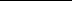 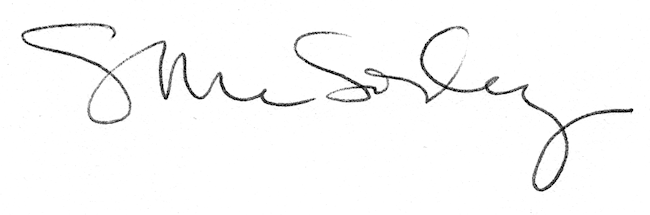 